Mutations Visual Review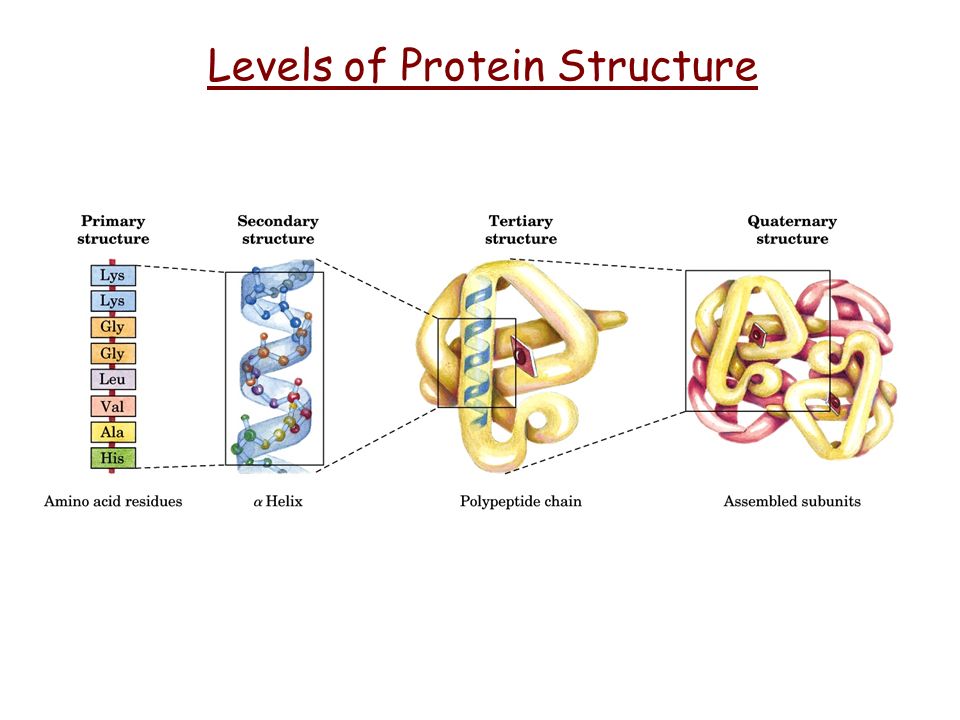 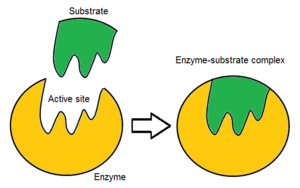 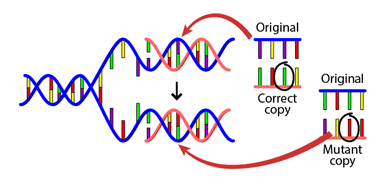 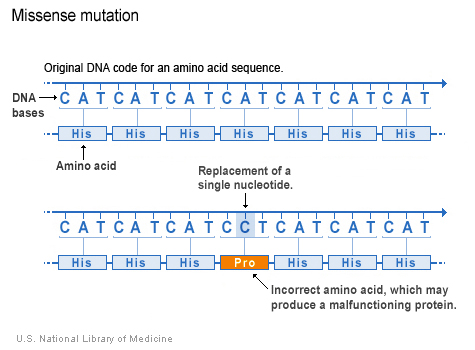 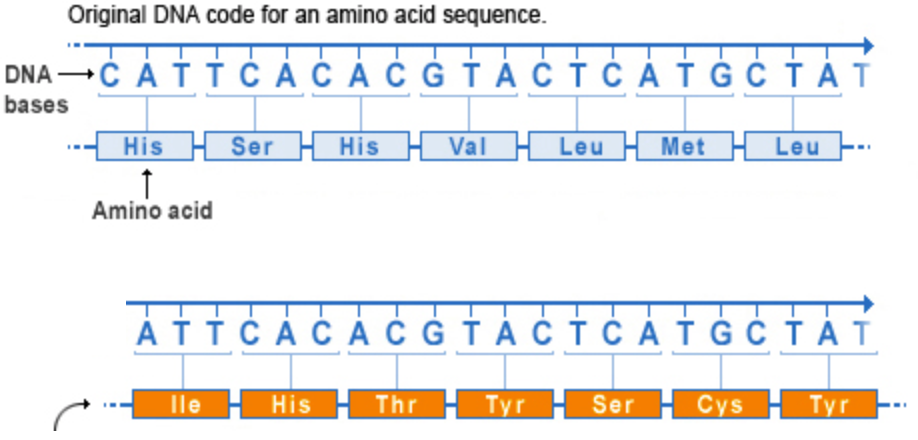 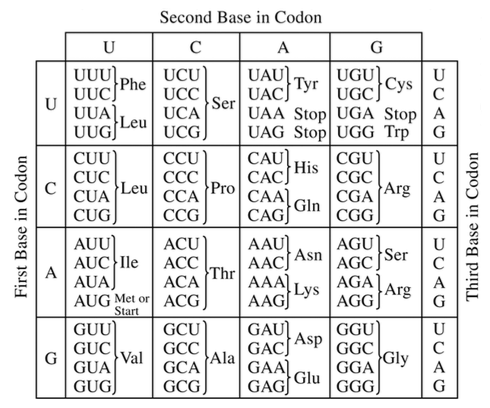 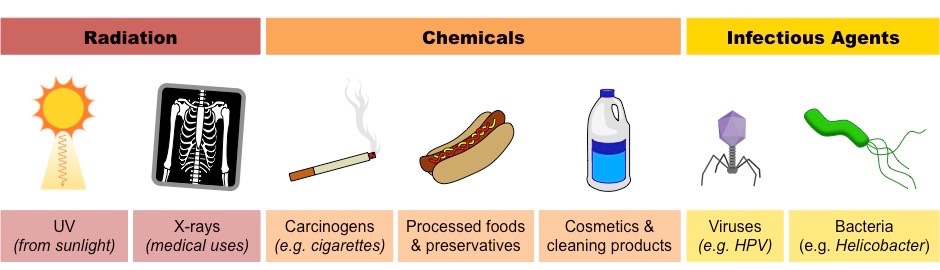 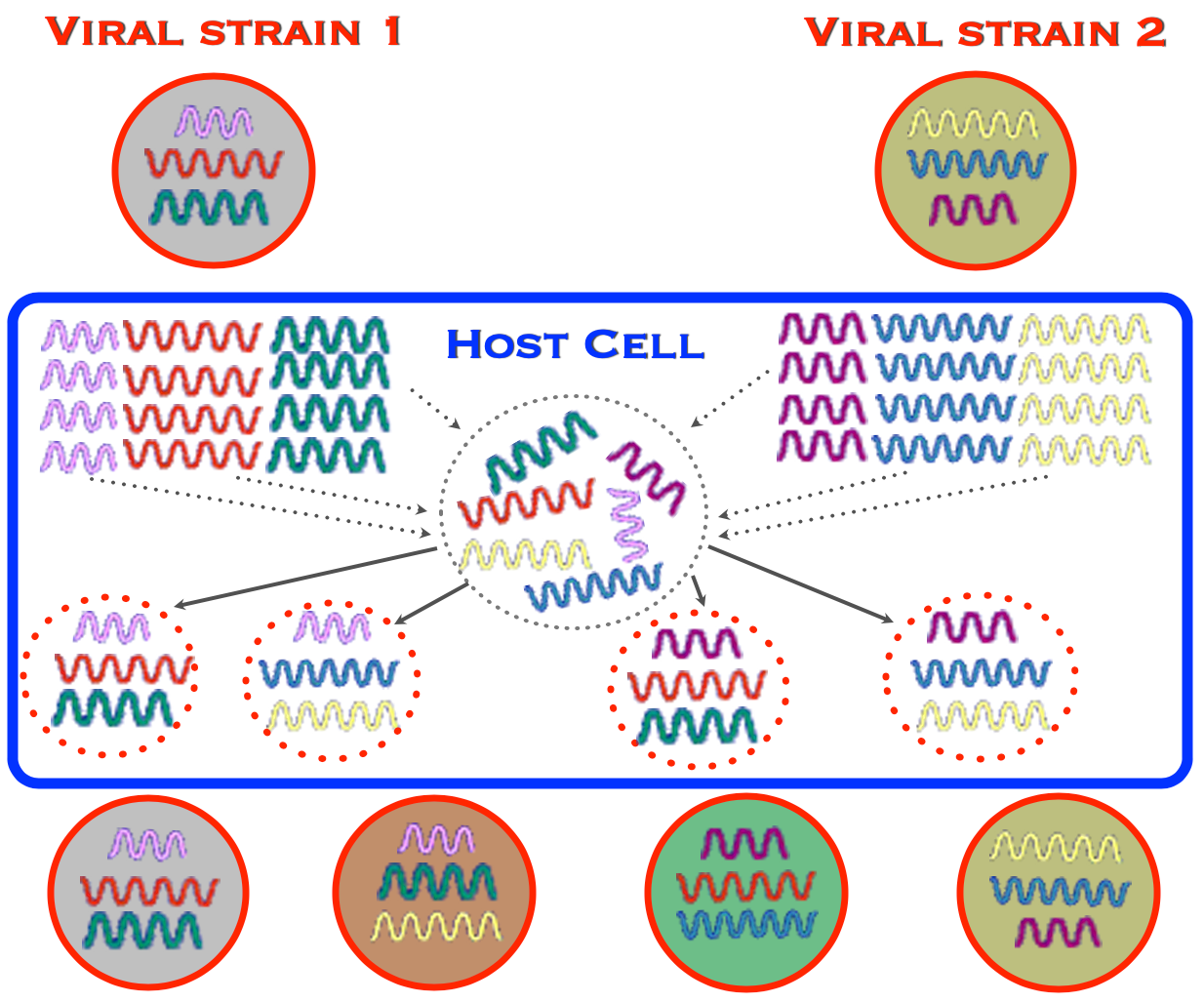 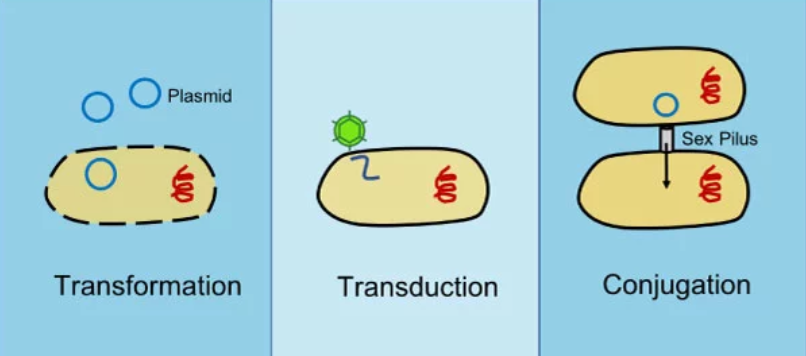 